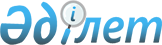 О мерах по реализации Закона Республики Казахстан от 15 февраля 2021 года "О внесении изменений и дополнений в некоторые законодательные акты Республики Казахстан по вопросам нотариата"Распоряжение Премьер-Министра Республики Казахстан от 2 марта 2021 года № 43-р
      1. Утвердить прилагаемый перечень правовых актов, принятие которых необходимо в целях реализации Закона Республики Казахстан от 15 февраля 2021 года "О внесении изменений и дополнений в некоторые законодательные акты Республики Казахстан по вопросам нотариата" (далее - перечень).
      2. Государственным органам Республики Казахстан:
      1) разработать и в установленном порядке внести на утверждение в Правительство Республики Казахстан проекты правовых актов согласно перечню;
      2) принять соответствующие ведомственные акты согласно перечню и ежемесячно, не позднее 10 числа следующего месяца проинформировать Министерство юстиции Республики Казахстан о принятых мерах.
      3. Министерству юстиции Республики Казахстан обобщить представленную информацию по итогам квартала и не позднее 20 числа месяца следующего квартала проинформировать Правительство Республики Казахстан о принятых мерах. Перечень
правовых актов, принятие которых необходимо в целях реализации Закона Республики Казахстан от 15 февраля 2021 года "О внесении изменений и дополнений в некоторые законодательные акты Республики Казахстан по вопросам нотариата"
      Примечание: расшифровка аббревиатур:
      МЮ - Министерство юстиции Республики Казахстан
      МКС - Министерство культуры и спорта Республики Казахстан
      МЦРИАП - Министерство цифрового развития, инноваций и аэрокосмической промышленности Республики Казахстан
					© 2012. РГП на ПХВ «Институт законодательства и правовой информации Республики Казахстан» Министерства юстиции Республики Казахстан
				
      Премьер-Министр 

А. Мамин
Утвержден
распоряжением Премьер-Министра
Республики Казахстан
от 2 марта 2021 года № 43-р
№ п/п
Наименование правового акта
Форма акта
Государственный орган, ответственный за исполнение
Срок исполнения
Лицо, ответственное за качество, своевременность разработки и внесения правовых актов
1
2
3
4
5
6
1
О внесении изменений и дополнений в постановление Правительства Республики Казахстан от 28 октября 2004 года № 1120 "Вопросы Министерства юстиции Республики Казахстан"
постановление

Правительства Республики Казахстан
МЮ
апрель

2021
Амиргалиев А.Х.
2
О внесении изменений и дополнений в приказ Министра юстиции Республики Казахстан от 31 января 2012 года № 31 "Об утверждении Правил совершения нотариальных действий нотариусами"
приказ Министра юстиции Республики Казахстан
МЮ
апрель

2021
Амиргалиев А.Х.
3
О внесении изменений в приказ Министра юстиции Республики Казахстан от 31 января 2012 года № 32 "Об утверждении Правил по нотариальному делопроизводству"
приказ

Министра юстиции Республики Казахстан
МЮ,

МКС
апрель

2021
Амиргалиев А.Х.
4
Об утверждении Правил пользования единой нотариальной информационной системой
приказ

Министра юстиции Республики Казахстан
МЮ,

МЦРИАП
апрель

2021
Амиргалиев А.Х.
5
Об утверждении Правил ведения реестров единой нотариальной информационной системы
приказ

Министра юстиции Республики Казахстан
МЮ,

МЦРИАП
апрель

2021
Амиргалиев А.Х.
6
Об утверждении форм представления отчетности о функционировании реестров единой нотариальной информационной системы
приказ Министра юстиции Республики Казахстан
МЮ
апрель

2021
Амиргалиев А.Х.
7
О внесении изменений и дополнений в приказ Министра юстиции Республики Казахстан от 29 февраля 2016 года № 104 "Об утверждении форм нотариальных свидетельств, постановлений, удостоверительных надписей на сделках и свидетельствуемых нотариусами документах"
приказ Министра юстиции Республики Казахстан
МЮ
апрель

2021
Амиргалиев А.Х.